FAKTOR-FAKTOR YANG BERHUBUNGAN DENGAN KEJADIAN KANKER SERVIKS DI POLI KANDUNGAN RSUD ULIN BANJARMASIN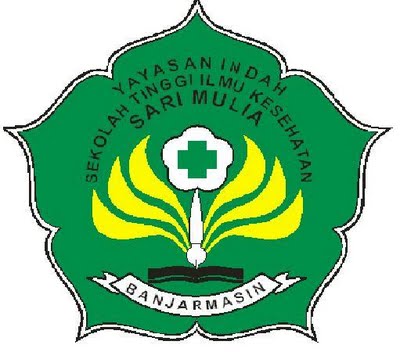 SKRIPSIUntuk Memenuhi Salah Satu Syarat memperoleh Gelar Sarjana Sains TerapanOlehEllaNIM: S DIV 16 485PROGRAM STUDI DIPLOMA IV BIDAN PENDIDIKSEKOLAH TINGGI ILMU KESEHATAN SARI MULIABANJARMASIN 2017